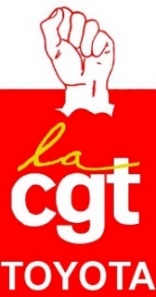 Victoire des travailleurs chez Simoldes Onnaing !La direction de Simoldes Plasticos, une usine de la Zone Industrielle, ne voulait pas accorder des augmentations de salaires importantes.Suite à la grève démarrée vendredi 9 février, la direction de Simoldes a cédé ce lundi 12 février au matin.Les travailleurs ont obtenu 200 euros brut minimum d'augmentation mensuelle pour les plus bas salaires et 8% pour tous les autres.La force des travailleurs c'est la grève !Et nous, chez Toyota ?Cette année, la direction de TMMF n’a lâché que des miettes, 1,2% d’augmentation générale. Toyota accumule bénéfices record sur bénéfices record ! Les milliards d’euros dégoulinent, mais ils ne tombent jamais dans nos poches !On est 5 000 dans l’usine et on représente une force considérable. Les carnets de commandes sont pleins à craquer et on croule sous le boulot.Si on veut obtenir au moins 200 euros d’augmentation générale comme les travailleurs de Simoldes, il faudra faire comme eux. Arrêter collectivement le travail et inverser le rapport de force !Ces milliards viennent de notre travail à tous !● Le groupe Toyota vient de déclarer 8,5 milliards d'euros de bénéfice net en seulement 3 mois, du 1er octobre au 31 décembre 2023. ● Depuis le 1er avril 2023, ça fait 24,9 milliards d'euros de bénéfice net en 9 mois ! ● Toyota prévoit une hausse de 83,6 % du bénéfice net sur un an... De l'argent, il y en a pour augmenter les salaires de 500 euros brut, les indexer sur les hausses réelles des prix, pour embaucher en CDI tous les travailleurs en intérim ou en CDD qui le souhaitent, pour diminuer le temps de travail sans pertes de salaires et améliorer les conditions de travail. Ce n'est pas un problème de moyens financiers, c'est une question de rapport de force entre les salariés d'un côté, et de l'autre côté les propriétaires de Toyota et la direction de l'usine.                 BULLETIN  POUR ADHERER A LA CGT (à remettre à un militant CGT)NOM………………………….PRENOM………………………..TEL……………………….ADRESSE………………………………………………………………………………………VILLE…………………………………      CODE POSTAL :…………………………..Adresse email :………...…………………………@……………………………….DATE de NAISSANCE…………………………………ATELIER………………………….LIGNE………………………..EQUIPE…………Pour contacter la CGT :Eric     PECQUEUR 	06 29 36 87 40 (Ass. Eq. Bleue)	Edith     WEISSHAUPT	06 68 36 14 71 (Peinture Eq. Bleue)Quentin    LECLERCQ 	06 67 38 24 28 (Peinture. Eq. Jaune)	Guillaume   VASSEUR	06 73 35 84 14 (Ass. Eq. Bleue)J. Christophe   BAILLEUL 	06 20 62 50 83 (Presses Eq.Bleue)	Catherine    ZAKRZEWSKI	06 74 90 75 89 (Ass. Eq. Jaune)Daniel     RAQUET	06 03 40 05 48 (Ass. Eq. Bleue)	Sylvain     NIGUET	06 77 26 47 05 (Peinture Eq. Jaune)Kamel     SALLAK	07 67 63 84 12 (Peinture Eq. Bleue)	Alexis     CLEMENT	07 83 90 89 96 (Peinture Eq. Jaune)Guillaume   CONNART                     06 33 17 95 66 (Ass. Eq. Verte)                              Thomas    PIEDANNA                       07 66 11 93 23 (Peinture Eq. Bleue)Anna   PRUD’HOMME                      06 98 77 39 71 (Ass. Eq. Bleue)                             Teddy     BACQUET                          06 85 82 44 69 (Peinture Eq. Verte)Jérôme  DELVINCOURT                  07 77 28 85 87 (Ass. Eq Jaune)Ainsi que tous les militants de la CGT connus dans les ateliers                                                                         ou par mail :   cgt.toyota@live.fr   La CGT Toyota Onnaing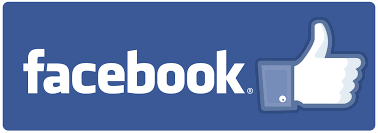 